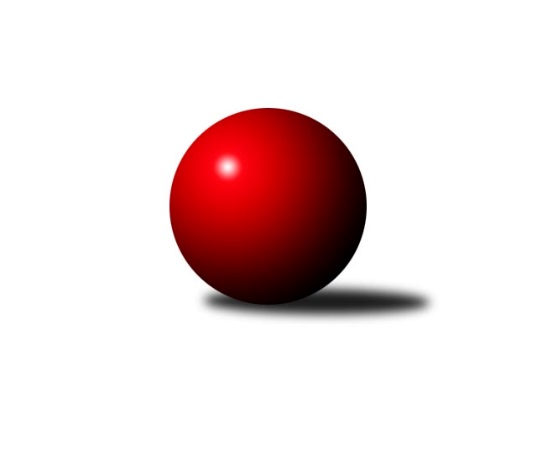 Č.9Ročník 2022/2023	25.11.2022Nejlepšího výkonu v tomto kole: 2508 dosáhlo družstvo: TJ Spartak Trhové Sviny BMeziokresní přebor ČB-ČK A 6-ti členné 2022/2023Výsledky 9. kolaSouhrnný přehled výsledků:Kuželky Borovany C	- TJ Sokol Soběnov C	5:3	2331:2291	7.5:4.5	21.11.TJ Sokol Soběnov B	- KK Český Krumlov 	6:2	2468:2293	9.0:3.0	23.11.Kuželky Borovany B	- TJ Sokol Nové Hrady B	6:2	2348:2301	7.0:5.0	23.11.TJ Loko Č. Budějovice C	- TJ Nová Ves C	5:3	2430:2312	7.0:5.0	24.11.TJ Sokol Nové Hrady C	- TJ Dynamo České Budějovice B	7:1	2428:2303	9.5:2.5	24.11.Vltavan Loučovice B	- TJ Spartak Trhové Sviny B	2:6	2436:2508	4.0:8.0	25.11.Tabulka družstev:	1.	TJ Sokol Soběnov B	9	8	1	0	55.5 : 16.5 	72.5 : 35.5 	 2497	17	2.	TJ Loko Č. Budějovice C	9	5	2	2	44.0 : 28.0 	68.0 : 40.0 	 2415	12	3.	Kuželky Borovany B	8	5	1	2	38.0 : 26.0 	51.0 : 45.0 	 2355	11	4.	TJ Sokol Nové Hrady B	9	5	0	4	38.0 : 34.0 	55.5 : 52.5 	 2315	10	5.	TJ Sokol Soběnov C	9	4	1	4	39.5 : 32.5 	57.0 : 51.0 	 2406	9	6.	TJ Sokol Nové Hrady C	9	3	3	3	37.0 : 35.0 	54.5 : 53.5 	 2344	9	7.	KK Český Krumlov	8	4	0	4	32.0 : 32.0 	47.5 : 48.5 	 2337	8	8.	TJ Dynamo České Budějovice B	9	4	0	5	32.0 : 40.0 	43.0 : 65.0 	 2207	8	9.	Kuželky Borovany C	9	4	0	5	29.5 : 42.5 	49.0 : 59.0 	 2274	8	10.	TJ Spartak Trhové Sviny B	9	3	1	5	31.0 : 41.0 	49.5 : 58.5 	 2316	7	11.	TJ Nová Ves C	9	3	0	6	28.5 : 43.5 	49.0 : 59.0 	 2268	6	12.	Vltavan Loučovice B	9	0	1	8	19.0 : 53.0 	39.5 : 68.5 	 2278	1Podrobné výsledky kola:	 Kuželky Borovany C	2331	5:3	2291	TJ Sokol Soběnov C	Vladimíra Bicerová	 	 177 	 195 		372 	 0.5:1.5 	 381 	 	186 	 195		Olga Čutková	Miroslav Bicera	 	 215 	 200 		415 	 2:0 	 387 	 	193 	 194		Jiřina Krtková	Martina Koubová	 	 182 	 204 		386 	 1:1 	 392 	 	196 	 196		Ludmila Čurdová	Jan Kobliha	 	 189 	 226 		415 	 2:0 	 367 	 	188 	 179		Jitka Grznáriková	Jan Kouba	 	 179 	 170 		349 	 0:2 	 407 	 	185 	 222		Jaroslava Kulhanová	Kateřina Dvořáková	 	 203 	 191 		394 	 2:0 	 357 	 	176 	 181		Dominik Smoleňrozhodčí: Jiří MalovanýNejlepšího výkonu v tomto utkání: 415 kuželek dosáhli: Miroslav Bicera, Jan Kobliha	 TJ Sokol Soběnov B	2468	6:2	2293	KK Český Krumlov 	Patrik Fink	 	 207 	 208 		415 	 2:0 	 371 	 	185 	 186		Jakub Zadák	Milan Šedivý ml.	 	 186 	 170 		356 	 0:2 	 393 	 	199 	 194		Miloš Moravec	Josef Ferenčík	 	 178 	 210 		388 	 1:1 	 417 	 	213 	 204		František Ferenčík	Jakub Sysel	 	 212 	 201 		413 	 2:0 	 350 	 	157 	 193		Jiří Čermák	Josef Šedivý	 	 218 	 269 		487 	 2:0 	 387 	 	197 	 190		Tomáš Vařil	Pavel Čurda	 	 208 	 201 		409 	 2:0 	 375 	 	193 	 182		Tomáš Tichý ml.rozhodčí: Josef SyselNejlepší výkon utkání: 487 - Josef Šedivý	 Kuželky Borovany B	2348	6:2	2301	TJ Sokol Nové Hrady B	Daniel Krejčí	 	 175 	 206 		381 	 2:0 	 370 	 	173 	 197		Eliška Brychtová	Milan Míka	 	 191 	 187 		378 	 0:2 	 390 	 	195 	 195		Pavel Fritz	Josef Malík	 	 181 	 200 		381 	 2:0 	 352 	 	170 	 182		Blanka Cáplová	Čestmír Siebenbrunner	 	 213 	 204 		417 	 1:1 	 396 	 	186 	 210		Libor Tomášek	Jindřich Soukup	 	 195 	 192 		387 	 0:2 	 458 	 	218 	 240		Milena Šebestová	Jiří Tröstl	 	 212 	 192 		404 	 2:0 	 335 	 	153 	 182		Karel Kříharozhodčí: Jiří MalovanýNejlepší výkon utkání: 458 - Milena Šebestová	 TJ Loko Č. Budějovice C	2430	5:3	2312	TJ Nová Ves C	Lucie Klojdová	 	 204 	 185 		389 	 1:1 	 425 	 	194 	 231		Jan Jackov	Radoslav Hauk	 	 167 	 174 		341 	 0:2 	 387 	 	175 	 212		Václava Tesařová	Adéla Sýkorová	 	 212 	 183 		395 	 0:2 	 422 	 	227 	 195		Vladimír Vlček	Tomáš Polánský	 	 241 	 214 		455 	 2:0 	 337 	 	188 	 149		Josef Fojta	Martina Tomiová	 	 213 	 210 		423 	 2:0 	 367 	 	203 	 164		Miloš Draxler	Karel Vlášek	 	 235 	 192 		427 	 2:0 	 374 	 	198 	 176		Roman Bartošrozhodčí: Jiří BláhaNejlepší výkon utkání: 455 - Tomáš Polánský	 TJ Sokol Nové Hrady C	2428	7:1	2303	TJ Dynamo České Budějovice B	Tomáš Kříha	 	 198 	 237 		435 	 1.5:0.5 	 386 	 	198 	 188		Jiří Květoň	Václav Silmbrod	 	 193 	 158 		351 	 2:0 	 344 	 	188 	 156		Rostislav Solkan	Romana Kříhová	 	 212 	 192 		404 	 1:1 	 414 	 	196 	 218		Milena Kümmelová	Michal Kanděra	 	 193 	 204 		397 	 2:0 	 366 	 	181 	 185		Stanislav Bednařík	Tomáš Balko	 	 213 	 206 		419 	 1.5:0.5 	 414 	 	213 	 201		David Šebestík	Petr Hamerník	 	 221 	 201 		422 	 1.5:0.5 	 379 	 	178 	 201		Petra Šebestíkovározhodčí: Stanislav SladkýNejlepší výkon utkání: 435 - Tomáš Kříha	 Vltavan Loučovice B	2436	2:6	2508	TJ Spartak Trhové Sviny B	Ludvík Sojka	 	 215 	 212 		427 	 1:1 	 412 	 	198 	 214		Vlastimil Kříha	Jaroslav Štich	 	 196 	 213 		409 	 0:2 	 429 	 	204 	 225		Nela Koptová	František Anderle	 	 184 	 186 		370 	 0:2 	 453 	 	234 	 219		Marek Rojdl	Jan Sztrapek	 	 199 	 187 		386 	 0:2 	 398 	 	202 	 196		Filip Rojdl	Jakub Matulík	 	 217 	 211 		428 	 2:0 	 394 	 	194 	 200		Luděk Troup	Vladimír Šereš *1	 	 181 	 235 		416 	 1:1 	 422 	 	204 	 218		Tomáš Švepešrozhodčí:  Vedoucí družstevstřídání: *1 od 26. hodu Radim ŠtubnerNejlepší výkon utkání: 453 - Marek RojdlPořadí jednotlivců:	jméno hráče	družstvo	celkem	plné	dorážka	chyby	poměr kuž.	Maximum	1.	Josef Šedivý 	TJ Sokol Soběnov B	437.88	294.4	143.5	5.6	6/6	(487)	2.	Vojtěch Frdlík 	Kuželky Borovany B	436.44	307.2	129.2	7.2	3/4	(465)	3.	Martina Tomiová 	TJ Loko Č. Budějovice C	432.00	294.3	137.8	5.5	6/6	(456)	4.	Milena Šebestová 	TJ Sokol Nové Hrady B	431.98	292.7	139.3	5.5	4/4	(464)	5.	Tomáš Polánský 	TJ Loko Č. Budějovice C	430.27	287.9	142.3	6.7	5/6	(466)	6.	Markéta Šedivá 	TJ Sokol Soběnov B	428.33	297.8	130.5	6.9	6/6	(472)	7.	Denisa Šimečková 	TJ Spartak Trhové Sviny B	426.00	286.2	139.9	5.2	5/6	(467)	8.	Tomáš Balko 	TJ Sokol Nové Hrady C	423.70	291.2	132.5	6.5	5/6	(446)	9.	Josef Ferenčík 	TJ Sokol Soběnov B	422.80	279.1	143.7	4.9	5/6	(436)	10.	Jan Kobliha 	Kuželky Borovany C	421.42	292.8	128.6	9.6	3/4	(447)	11.	Karel Vlášek 	TJ Loko Č. Budějovice C	420.25	289.7	130.5	7.6	6/6	(438)	12.	František Ferenčík 	KK Český Krumlov 	415.20	278.9	136.3	6.2	5/5	(478)	13.	Jakub Matulík 	Vltavan Loučovice B	415.08	281.8	133.3	8.3	3/4	(443)	14.	Jan Jackov 	TJ Nová Ves C	413.05	291.7	121.4	7.2	5/5	(433)	15.	Jaroslava Kulhanová 	TJ Sokol Soběnov C	412.79	291.4	121.4	7.8	4/4	(432)	16.	Tomáš Kříha 	TJ Sokol Nové Hrady C	412.70	281.9	130.8	7.2	5/6	(449)	17.	Pavel Čurda 	TJ Sokol Soběnov B	411.71	284.6	127.1	7.8	6/6	(456)	18.	Milan Šedivý  ml.	TJ Sokol Soběnov B	407.25	282.2	125.1	7.3	6/6	(446)	19.	Lukáš Prokeš 	TJ Sokol Nové Hrady C	405.83	285.8	120.0	9.8	4/6	(449)	20.	Ludmila Čurdová 	TJ Sokol Soběnov C	405.79	276.7	129.1	9.0	4/4	(441)	21.	Čestmír Siebenbrunner 	Kuželky Borovany B	404.30	290.4	114.0	9.3	4/4	(434)	22.	Olga Čutková 	TJ Sokol Soběnov C	403.38	282.9	120.4	8.2	4/4	(438)	23.	Vladimír Vlček 	TJ Nová Ves C	403.25	276.6	126.7	6.9	4/5	(426)	24.	Libor Tomášek 	TJ Sokol Nové Hrady B	403.25	286.5	116.8	8.4	4/4	(439)	25.	Patrik Fink 	TJ Sokol Soběnov B	402.31	282.1	120.2	10.7	4/6	(434)	26.	Petr Hamerník 	TJ Sokol Nové Hrady C	401.29	278.2	123.1	7.5	6/6	(429)	27.	Jaroslav Štich 	Vltavan Loučovice B	401.25	279.3	122.0	8.0	4/4	(420)	28.	Tomáš Tichý  ml.	KK Český Krumlov 	400.13	277.5	122.7	7.6	5/5	(433)	29.	Tomáš Švepeš 	TJ Spartak Trhové Sviny B	398.63	277.2	121.5	9.8	6/6	(422)	30.	Jiřina Krtková 	TJ Sokol Soběnov C	398.13	270.7	127.4	9.3	4/4	(447)	31.	Jindřich Soukup 	Kuželky Borovany B	397.05	284.8	112.3	7.2	4/4	(421)	32.	Jan Kouba 	Kuželky Borovany C	395.80	279.9	115.9	11.2	4/4	(434)	33.	Daniel Krejčí 	Kuželky Borovany B	394.45	275.9	118.6	9.6	4/4	(424)	34.	Jiří Tröstl 	Kuželky Borovany B	393.40	274.2	119.2	6.8	3/4	(442)	35.	Martina Koubová 	Kuželky Borovany C	389.70	274.1	115.6	9.8	4/4	(405)	36.	Jakub Zadák 	KK Český Krumlov 	389.40	274.7	114.7	8.3	5/5	(449)	37.	Jitka Grznáriková 	TJ Sokol Soběnov C	388.44	268.6	119.9	8.8	4/4	(425)	38.	Kateřina Dvořáková 	Kuželky Borovany C	386.03	279.7	106.3	9.5	4/4	(399)	39.	Adéla Sýkorová 	TJ Loko Č. Budějovice C	385.33	275.5	109.8	12.4	5/6	(403)	40.	Vladimír Šereš 	Vltavan Loučovice B	384.33	278.2	106.1	10.4	3/4	(424)	41.	Dominik Smoleň 	TJ Sokol Soběnov C	380.27	271.3	109.0	11.9	3/4	(416)	42.	Nela Koptová 	TJ Spartak Trhové Sviny B	377.25	271.5	105.8	12.8	4/6	(429)	43.	Radim Štubner 	Vltavan Loučovice B	377.17	278.8	98.3	12.8	3/4	(402)	44.	Petr Bícha 	Kuželky Borovany C	377.00	271.6	105.4	14.8	3/4	(401)	45.	Marek Rojdl 	TJ Spartak Trhové Sviny B	376.79	263.0	113.8	11.5	6/6	(453)	46.	Lucie Klojdová 	TJ Loko Č. Budějovice C	376.17	267.3	108.9	11.5	6/6	(427)	47.	David Šebestík 	TJ Dynamo České Budějovice B	375.96	261.9	114.1	10.9	5/5	(414)	48.	Tomáš Vařil 	KK Český Krumlov 	374.40	266.5	107.9	10.6	5/5	(396)	49.	Stanislav Bednařík 	TJ Dynamo České Budějovice B	374.30	269.9	104.4	12.6	5/5	(396)	50.	Karel Kříha 	TJ Sokol Nové Hrady B	374.13	268.8	105.4	13.8	4/4	(420)	51.	Petra Šebestíková 	TJ Dynamo České Budějovice B	370.80	268.4	102.4	12.5	5/5	(407)	52.	Josef Fojta 	TJ Nová Ves C	369.30	271.6	97.8	14.4	4/5	(403)	53.	Věra Jeseničová 	TJ Nová Ves C	369.00	273.3	95.8	16.8	4/5	(414)	54.	Miroslav Bicera 	Kuželky Borovany C	366.33	275.0	91.3	12.8	3/4	(415)	55.	Roman Bartoš 	TJ Nová Ves C	366.25	260.0	106.3	11.6	4/5	(391)	56.	Miloš Moravec 	KK Český Krumlov 	363.50	256.3	107.3	13.1	4/5	(393)	57.	Luděk Troup 	TJ Spartak Trhové Sviny B	363.17	257.8	105.4	12.5	6/6	(394)	58.	Václava Tesařová 	TJ Nová Ves C	362.55	264.4	98.2	14.1	5/5	(387)	59.	Jan Silmbrod 	TJ Sokol Nové Hrady B	361.67	260.2	101.5	13.6	3/4	(414)	60.	Eliška Brychtová 	TJ Sokol Nové Hrady B	360.38	263.0	97.4	14.6	4/4	(380)	61.	Blanka Cáplová 	TJ Sokol Nové Hrady B	359.75	266.0	93.8	17.3	4/4	(389)	62.	Miloš Draxler 	TJ Nová Ves C	359.05	259.4	99.7	14.9	5/5	(425)	63.	Michal Kanděra 	TJ Sokol Nové Hrady C	358.20	256.2	102.0	13.7	5/6	(397)	64.	Natálie Zahálková 	Kuželky Borovany B	356.50	252.6	103.9	12.6	4/4	(376)	65.	Jaroslav Štich 	Vltavan Loučovice B	352.50	252.0	100.5	13.5	4/4	(396)	66.	Filip Rojdl 	TJ Spartak Trhové Sviny B	352.30	255.0	97.3	15.4	5/6	(398)	67.	Jakub Musil 	Vltavan Loučovice B	351.33	258.7	92.7	17.7	3/4	(367)	68.	Václav Tröstl 	Kuželky Borovany C	351.00	265.0	86.0	15.7	3/4	(378)	69.	Vladimíra Bicerová 	Kuželky Borovany C	344.75	242.9	101.9	11.0	4/4	(384)	70.	Tomáš Vašek 	TJ Dynamo České Budějovice B	341.67	251.0	90.7	15.5	4/5	(382)	71.	Rostislav Solkan 	TJ Dynamo České Budějovice B	331.00	242.3	88.8	17.6	4/5	(344)		Tereza Kříhová 	TJ Sokol Nové Hrady C	442.00	310.7	131.3	5.7	3/6	(471)		Jiří Bláha 	TJ Loko Č. Budějovice C	436.00	301.5	134.5	5.0	2/6	(456)		Jan Kouba 	KK Český Krumlov 	422.67	283.3	139.3	4.2	2/5	(434)		Michal Silmbrod 	TJ Sokol Nové Hrady B	419.67	288.3	131.3	6.7	1/4	(421)		Josef Svoboda 	TJ Spartak Trhové Sviny B	419.00	298.0	121.0	7.0	1/6	(441)		Lucie Mušková 	TJ Sokol Soběnov C	417.33	284.3	133.0	5.0	1/4	(445)		Bohuslav Švepeš 	TJ Spartak Trhové Sviny B	414.17	278.0	136.2	5.5	3/6	(428)		Jan Sztrapek 	Vltavan Loučovice B	409.75	296.8	113.0	11.1	2/4	(421)		Pavel Fritz 	TJ Sokol Nové Hrady B	409.00	295.5	113.5	12.0	2/4	(428)		Tomáš Tichý 	KK Český Krumlov 	406.50	287.5	119.0	8.0	2/5	(412)		Alice Loulová 	TJ Sokol Soběnov C	401.00	290.5	110.5	10.5	2/4	(402)		Vlastimil Kříha 	TJ Spartak Trhové Sviny B	399.33	291.7	107.7	10.0	3/6	(412)		Lenka Vajdová 	TJ Sokol Nové Hrady B	398.00	288.3	109.8	11.8	2/4	(406)		Jakub Sysel 	TJ Sokol Soběnov B	396.67	280.3	116.3	8.0	3/6	(413)		Šárka Moravcová 	KK Český Krumlov 	396.00	275.0	121.0	9.0	1/5	(396)		Alena Čampulová 	TJ Loko Č. Budějovice C	396.00	278.7	117.3	6.8	3/6	(418)		Jiří Květoň 	TJ Dynamo České Budějovice B	394.17	276.3	117.8	9.8	3/5	(405)		Ladislav Růžička 	TJ Sokol Nové Hrady B	392.67	271.7	121.0	8.3	1/4	(401)		Stanislava Betuštiaková 	TJ Sokol Nové Hrady B	392.00	276.8	115.3	6.8	2/4	(402)		Ludvík Sojka 	Vltavan Loučovice B	387.10	279.1	108.0	7.7	2/4	(437)		Milena Kümmelová 	TJ Dynamo České Budějovice B	386.92	272.6	114.3	8.8	3/5	(414)		Kristýna Nováková 	TJ Dynamo České Budějovice B	386.33	273.5	112.8	8.8	2/5	(405)		Josef Malík 	Kuželky Borovany B	386.00	275.0	111.0	10.5	1/4	(391)		Jiří Čermák 	KK Český Krumlov 	375.50	262.3	113.2	9.8	3/5	(403)		Romana Kříhová 	TJ Sokol Nové Hrady C	375.25	275.3	100.0	15.3	3/6	(411)		Radim Růžička 	TJ Loko Č. Budějovice C	374.67	267.3	107.3	9.7	3/6	(385)		Josef Sysel 	TJ Sokol Soběnov B	372.00	261.0	111.0	0.0	1/6	(372)		František Anderle 	Vltavan Loučovice B	371.60	272.0	99.6	14.4	1/4	(411)		Milan Míka 	Kuželky Borovany B	371.00	269.5	101.5	15.0	2/4	(378)		Václav Silmbrod 	TJ Sokol Nové Hrady C	369.00	265.3	103.8	7.5	2/6	(375)		Antonín Gažák 	TJ Sokol Nové Hrady C	356.50	270.7	85.8	16.5	3/6	(383)		Stanislava Mlezivová 	TJ Dynamo České Budějovice B	356.00	248.0	108.0	10.8	2/5	(372)		Jiří Janoch 	Kuželky Borovany B	356.00	255.8	100.3	14.3	2/4	(380)		Libor Dušek 	Vltavan Loučovice B	353.50	267.0	86.5	16.7	2/4	(371)		Pavel Kříha 	TJ Sokol Nové Hrady C	344.33	257.3	87.0	16.0	3/6	(363)		Radoslav Hauk 	TJ Loko Č. Budějovice C	343.50	253.0	90.5	17.0	2/6	(346)		Martin Kouba 	KK Český Krumlov 	318.00	231.0	87.0	23.0	1/5	(318)Sportovně technické informace:Starty náhradníků:registrační číslo	jméno a příjmení 	datum startu 	družstvo	číslo startu24955	Tomáš Balko	24.11.2022	TJ Sokol Nové Hrady C	8x24073	Pavel Fritz	23.11.2022	TJ Sokol Nové Hrady B	2x26304	Jaroslav Štich	25.11.2022	Vltavan Loučovice B	5x19530	Josef Malík	23.11.2022	Kuželky Borovany B	2x24731	Vlastimil Kříha	25.11.2022	TJ Spartak Trhové Sviny B	8x25419	Nela Koptová	25.11.2022	TJ Spartak Trhové Sviny B	5x
Hráči dopsaní na soupisku:registrační číslo	jméno a příjmení 	datum startu 	družstvo	Program dalšího kola:10. kolo28.11.2022	po	18:00	KK Český Krumlov  - Kuželky Borovany B (dohrávka z 6. kola)	29.11.2022	út	17:00	TJ Spartak Trhové Sviny B - KK Český Krumlov 	30.11.2022	st	17:00	TJ Nová Ves C - TJ Sokol Soběnov B	1.12.2022	čt	17:00	TJ Sokol Soběnov C - Kuželky Borovany B	1.12.2022	čt	17:00	TJ Dynamo České Budějovice B - TJ Loko Č. Budějovice C	1.12.2022	čt	17:00	TJ Sokol Nové Hrady B - TJ Sokol Nové Hrady C	2.12.2022	pá	18:00	Vltavan Loučovice B - Kuželky Borovany C	Nejlepší šestka kola - absolutněNejlepší šestka kola - absolutněNejlepší šestka kola - absolutněNejlepší šestka kola - absolutněNejlepší šestka kola - dle průměru kuželenNejlepší šestka kola - dle průměru kuželenNejlepší šestka kola - dle průměru kuželenNejlepší šestka kola - dle průměru kuželenNejlepší šestka kola - dle průměru kuželenPočetJménoNázev týmuVýkonPočetJménoNázev týmuPrůměr (%)Výkon4xJosef ŠedivýSoběnov B4874xJosef ŠedivýSoběnov B124.384874xMilena ŠebestováN.Hrady B4584xMilena ŠebestováN.Hrady B118.934582xTomáš PolánskýLoko Č.B. C4552xTomáš PolánskýLoko Č.B. C113.174551xMarek RojdlSp. T.Sviny B4531xMarek RojdlSp. T.Sviny B110.674532xTomáš KříhaN.Hrady C4352xTomáš KříhaN.Hrady C109.384351xNela KoptováSp. T.Sviny B4292xČestmír SiebenbrunnerBorovany B108.29417